SAO Y; Sở Nội vụ Hà Nội 09/02/2022 15:03:50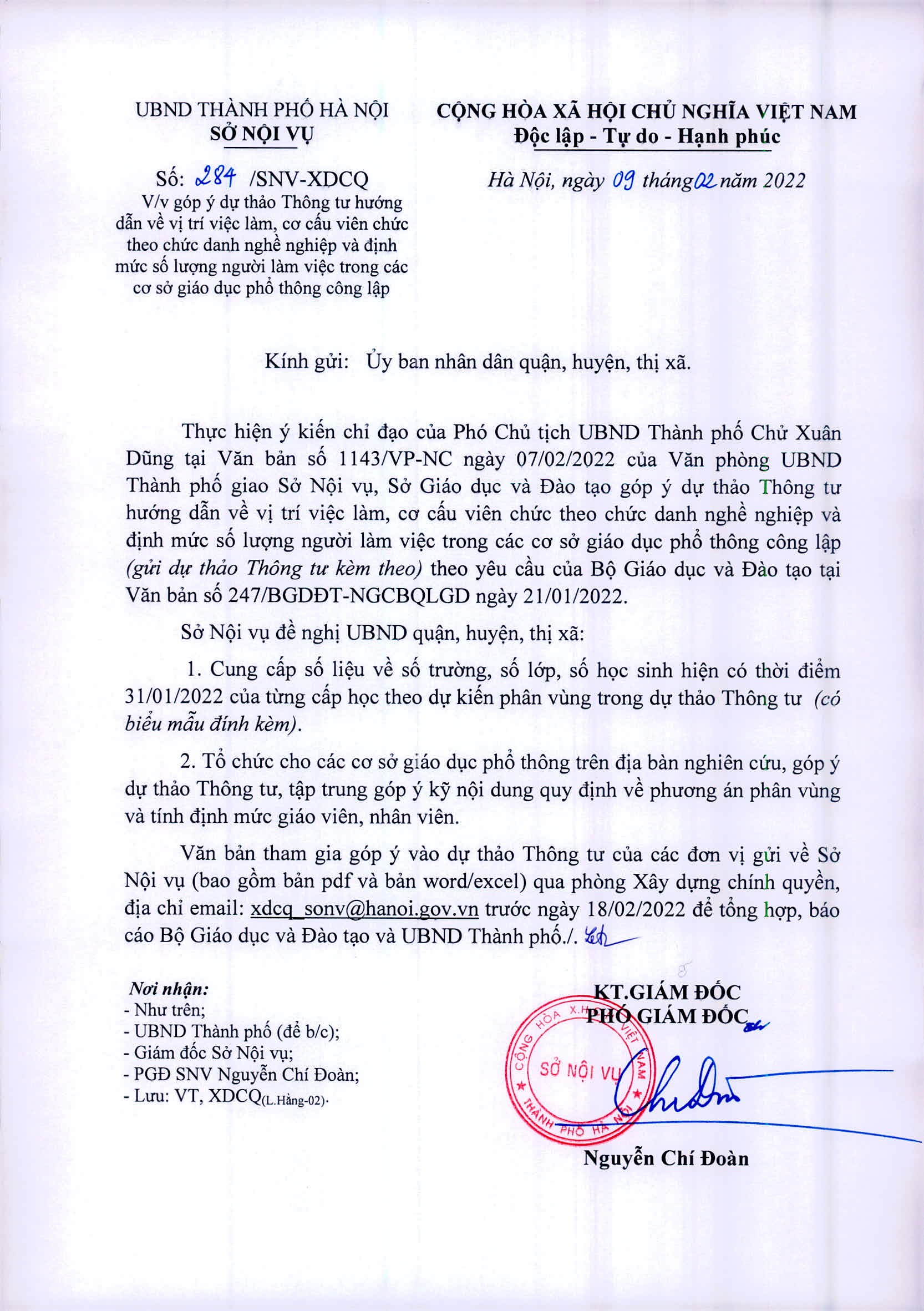 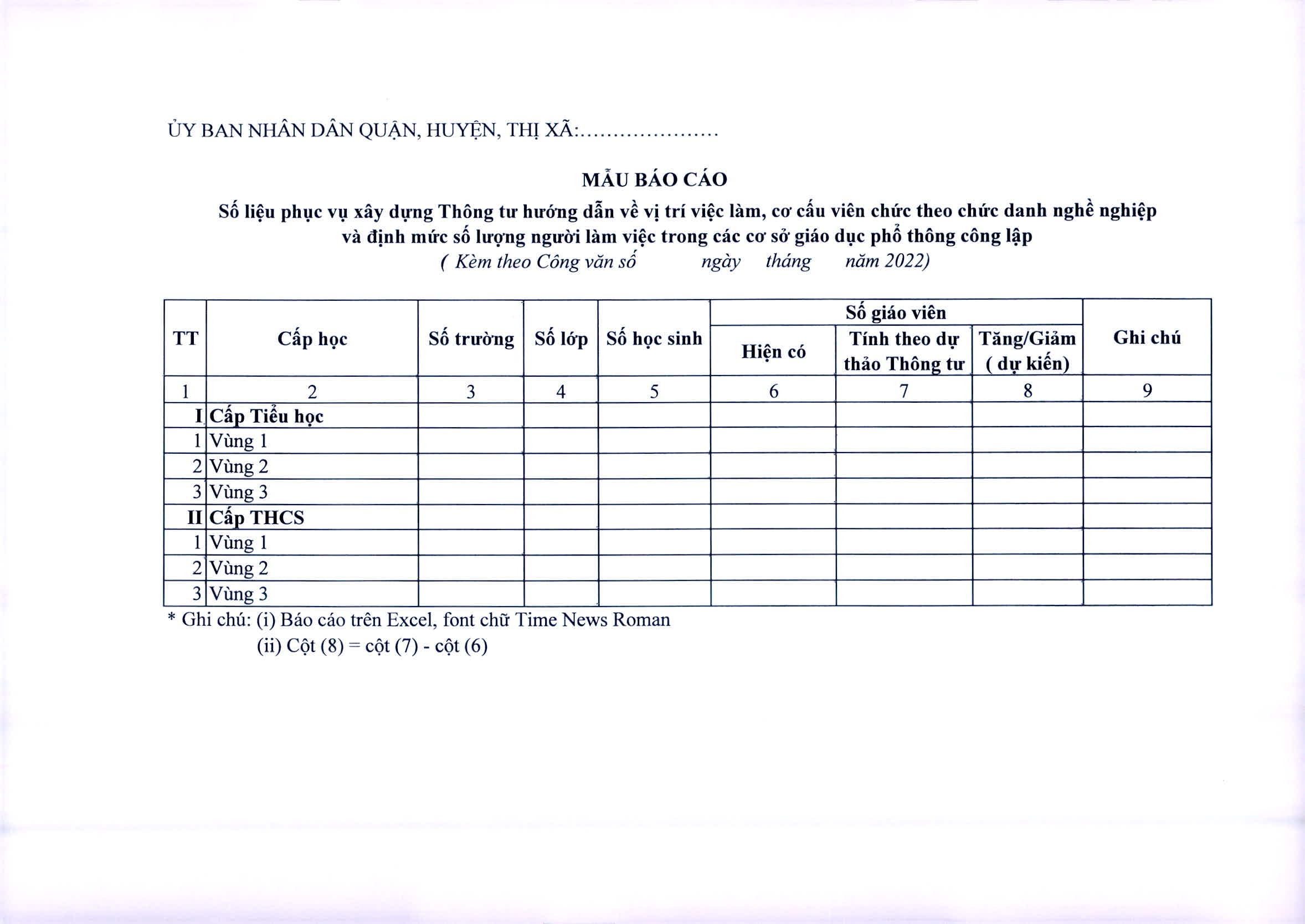 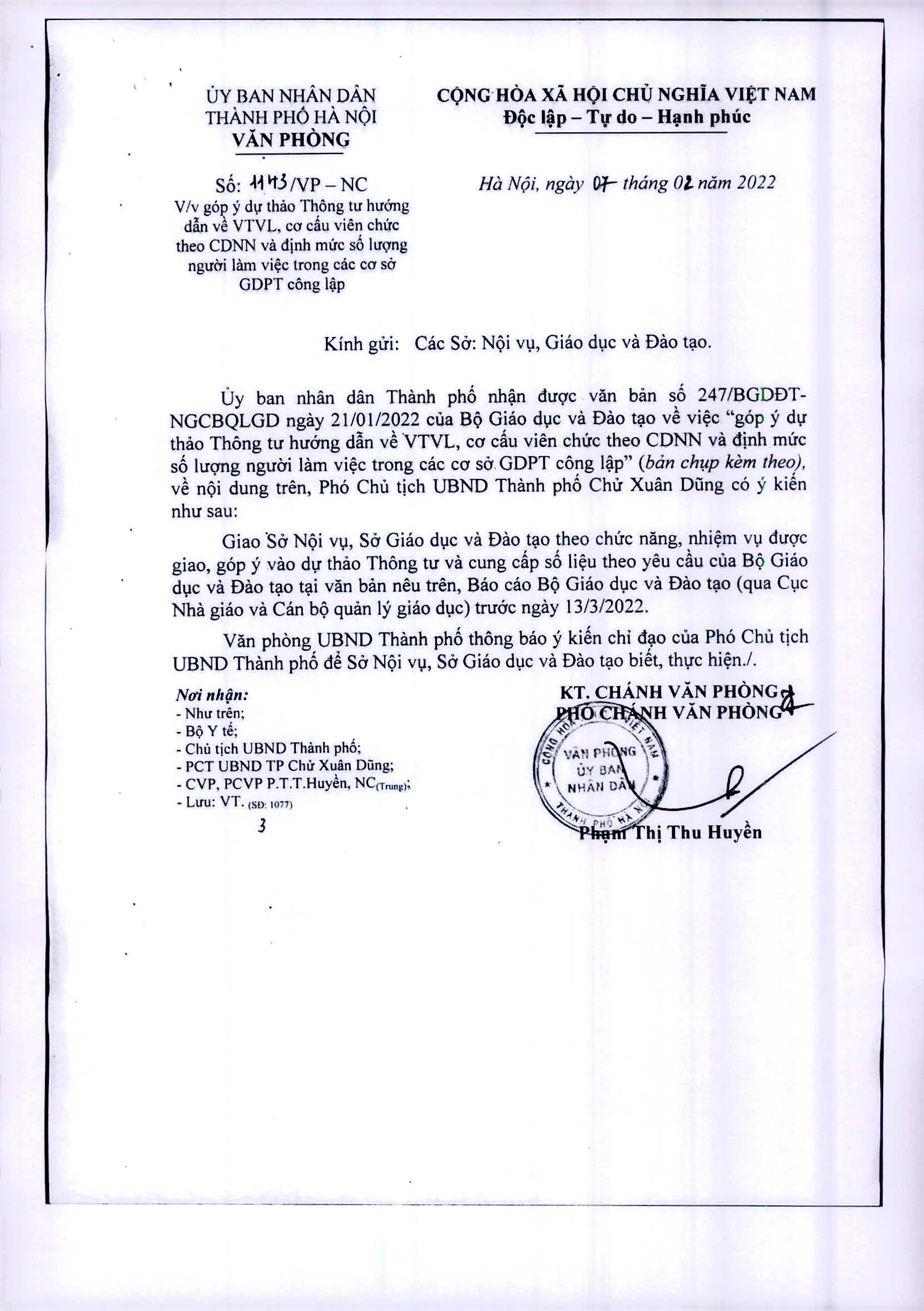 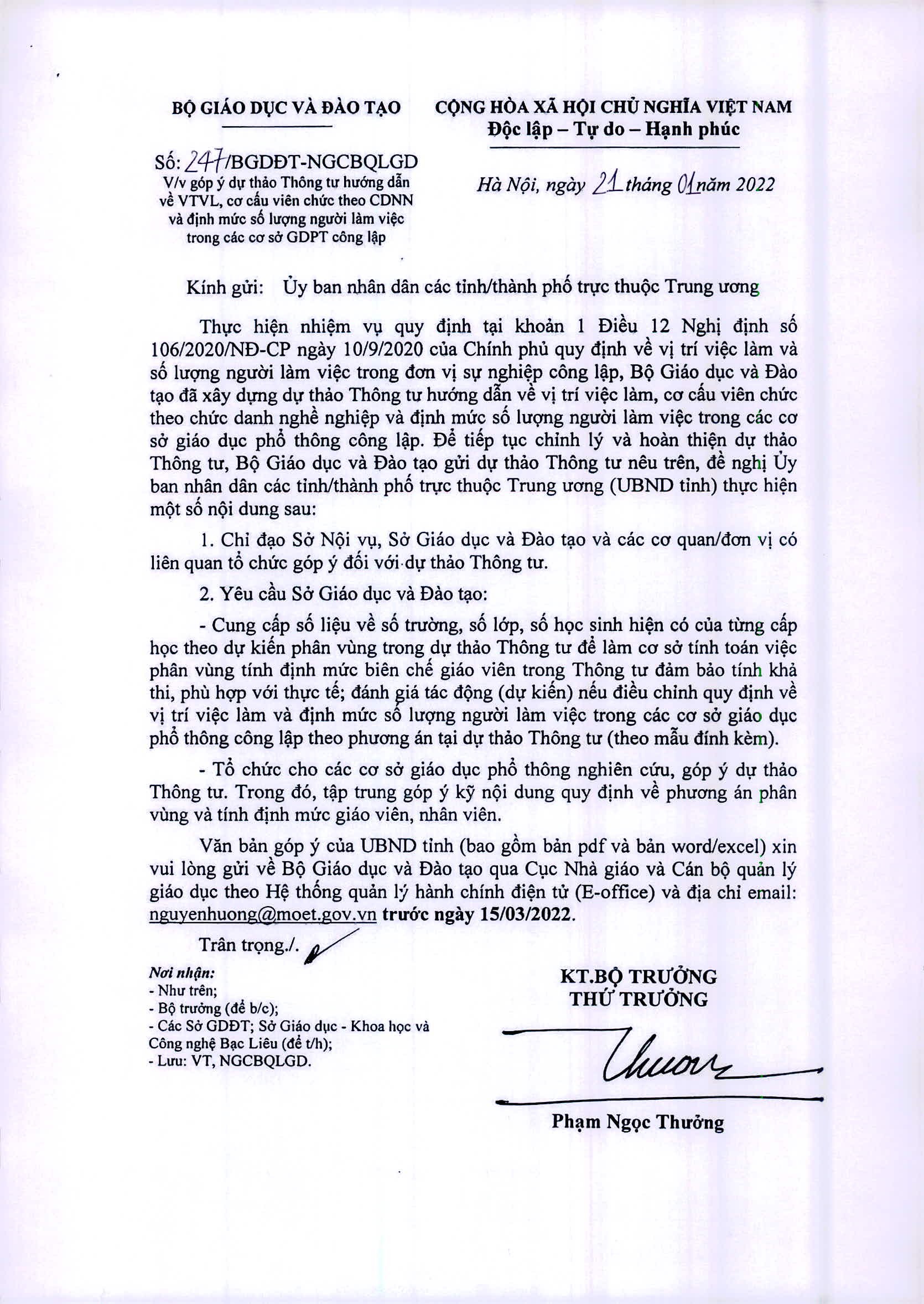 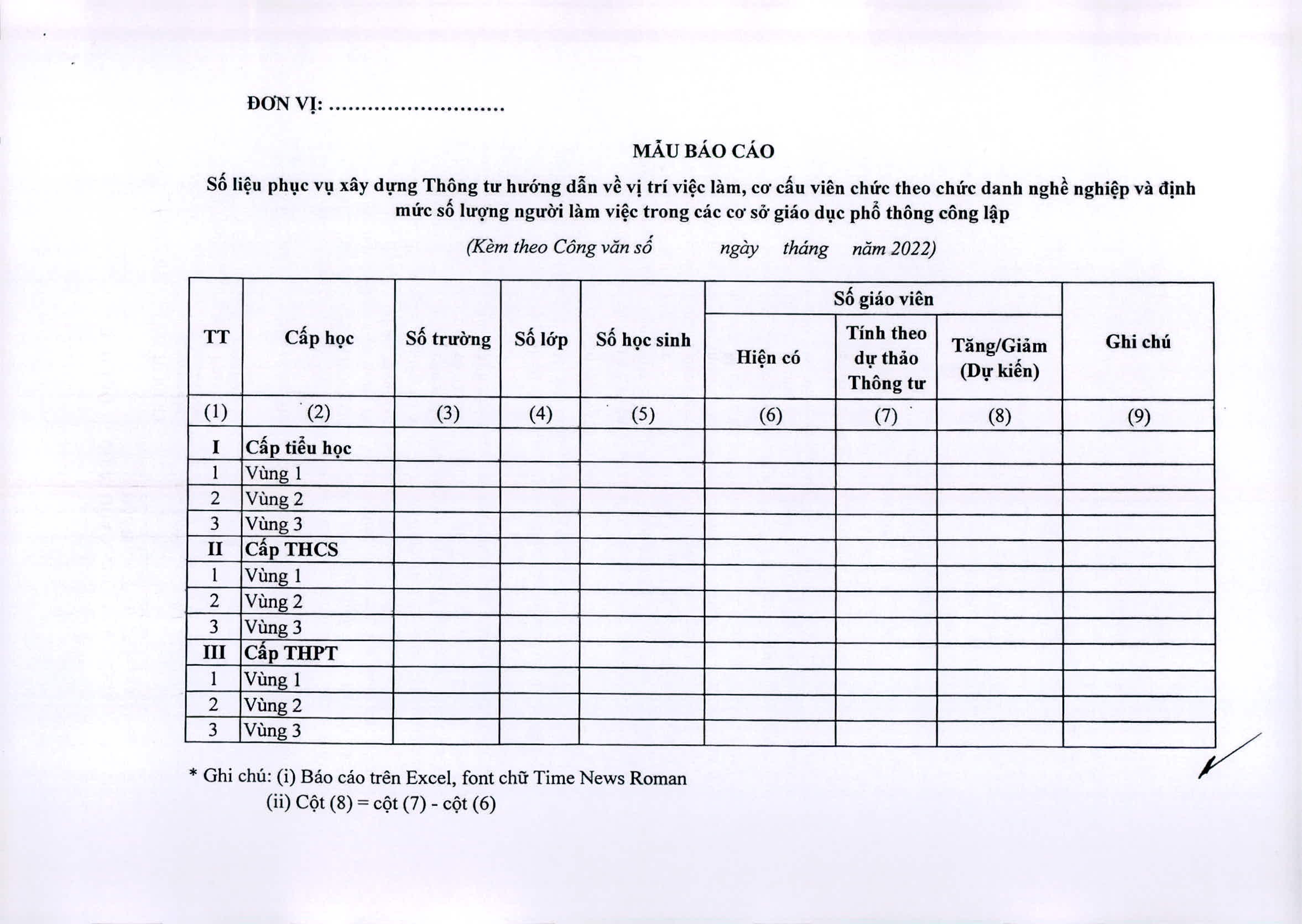 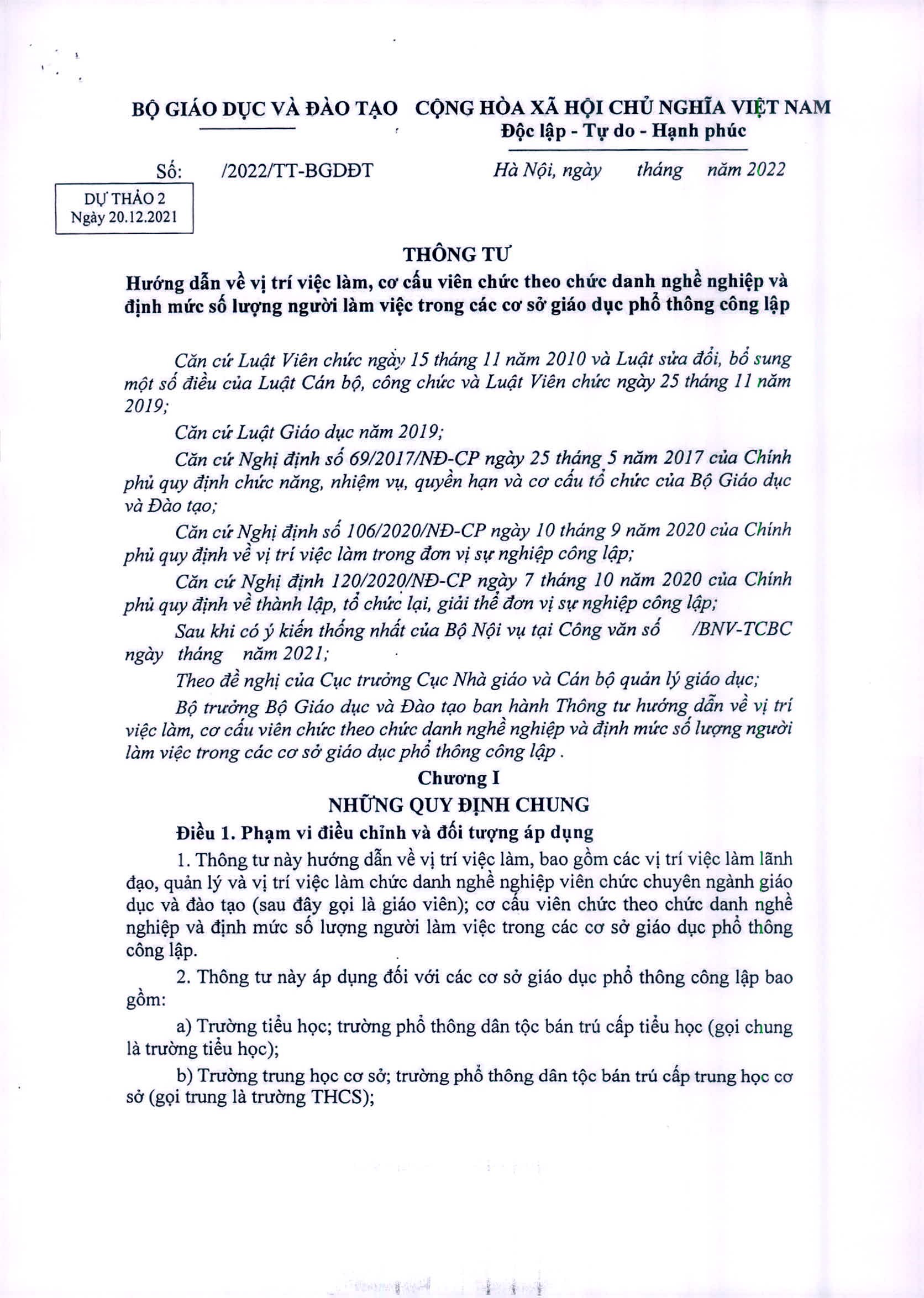 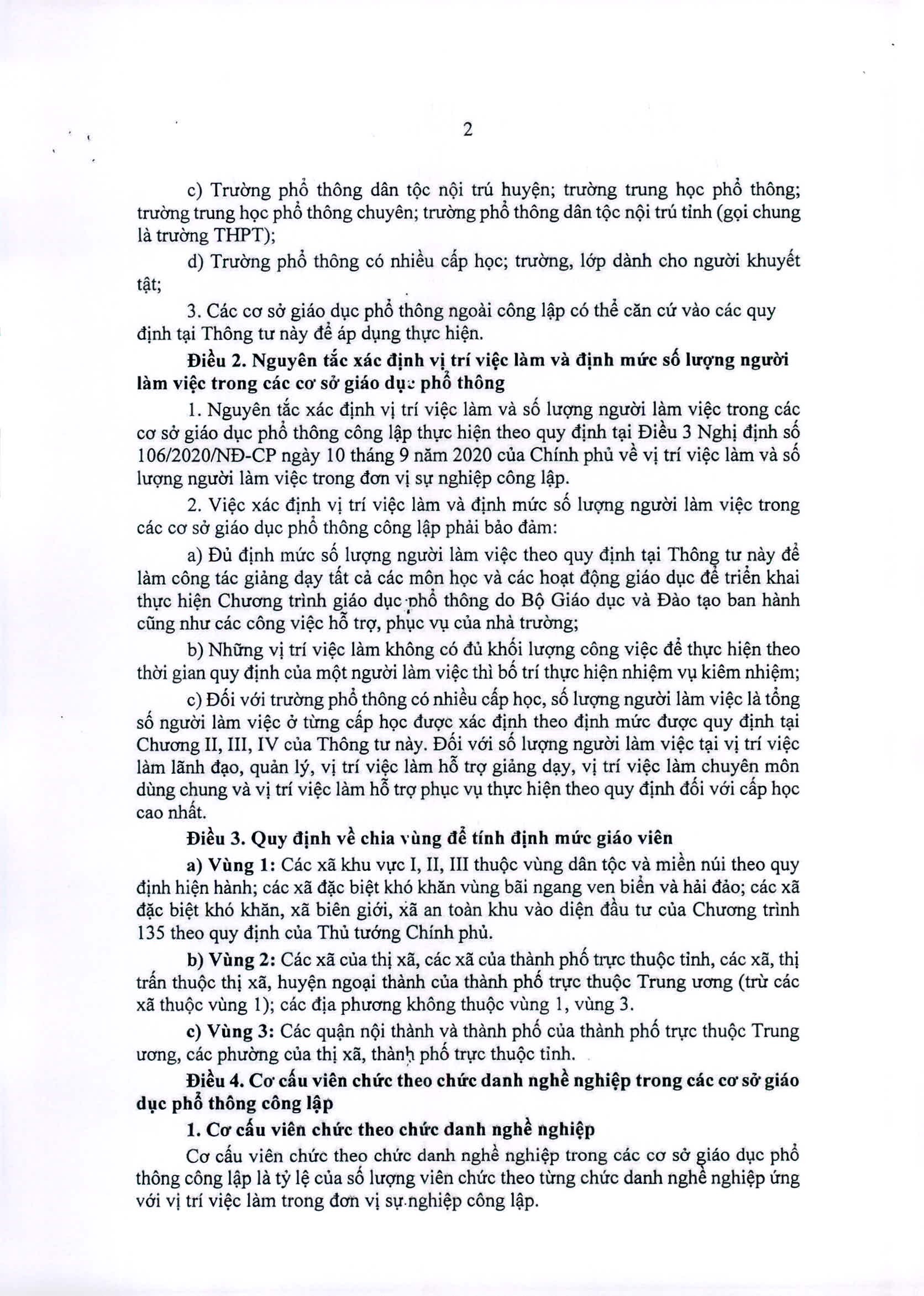 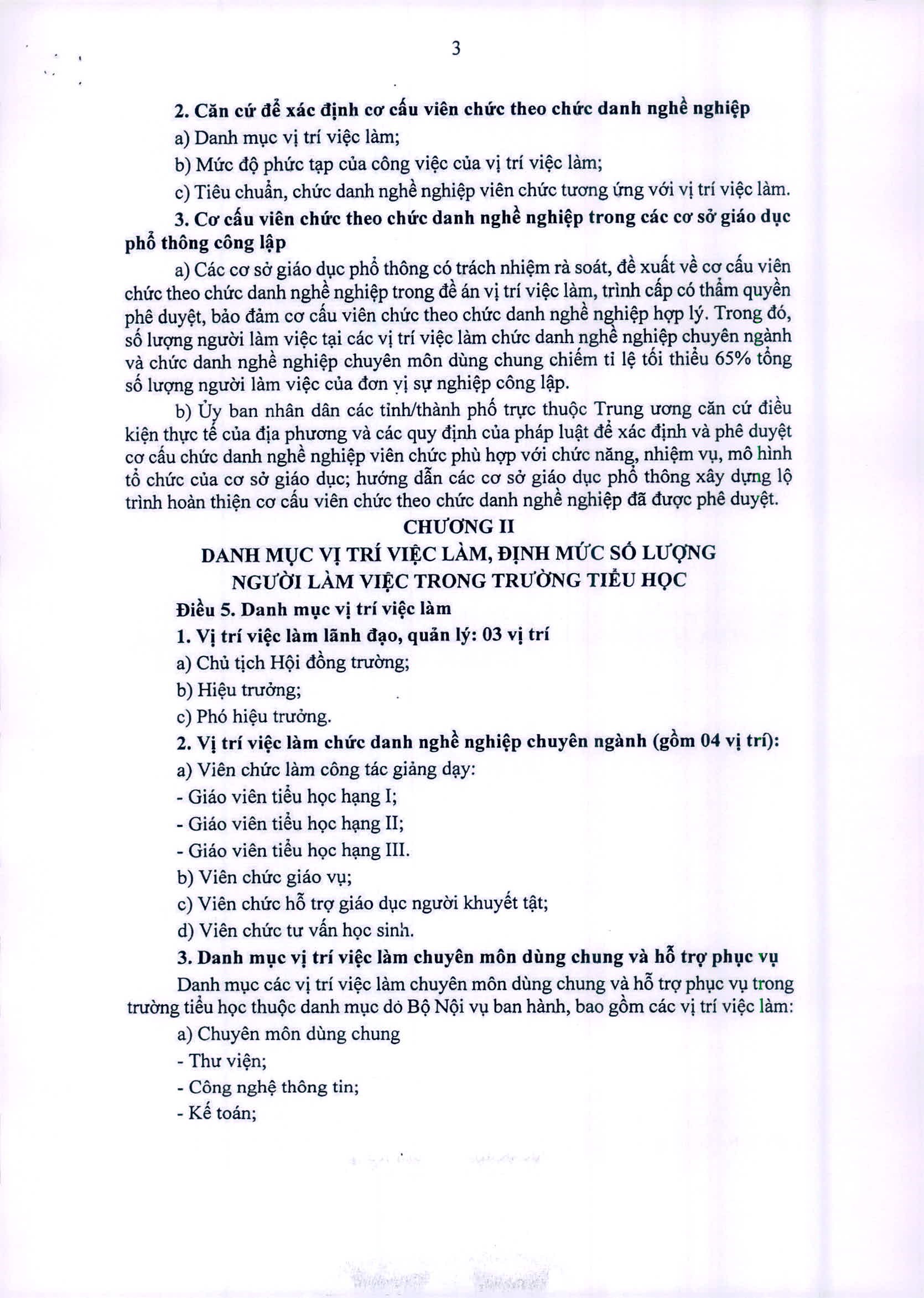 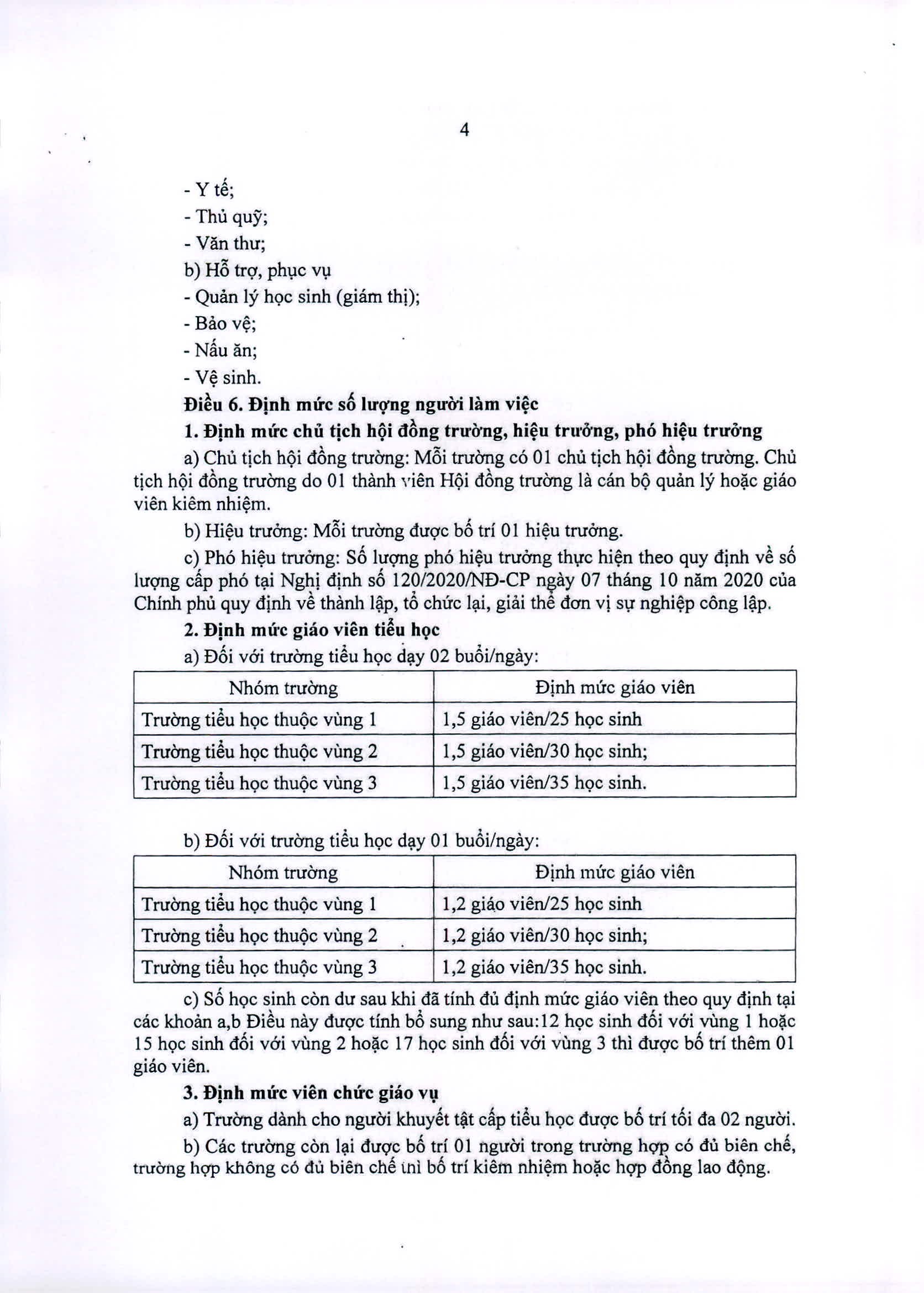 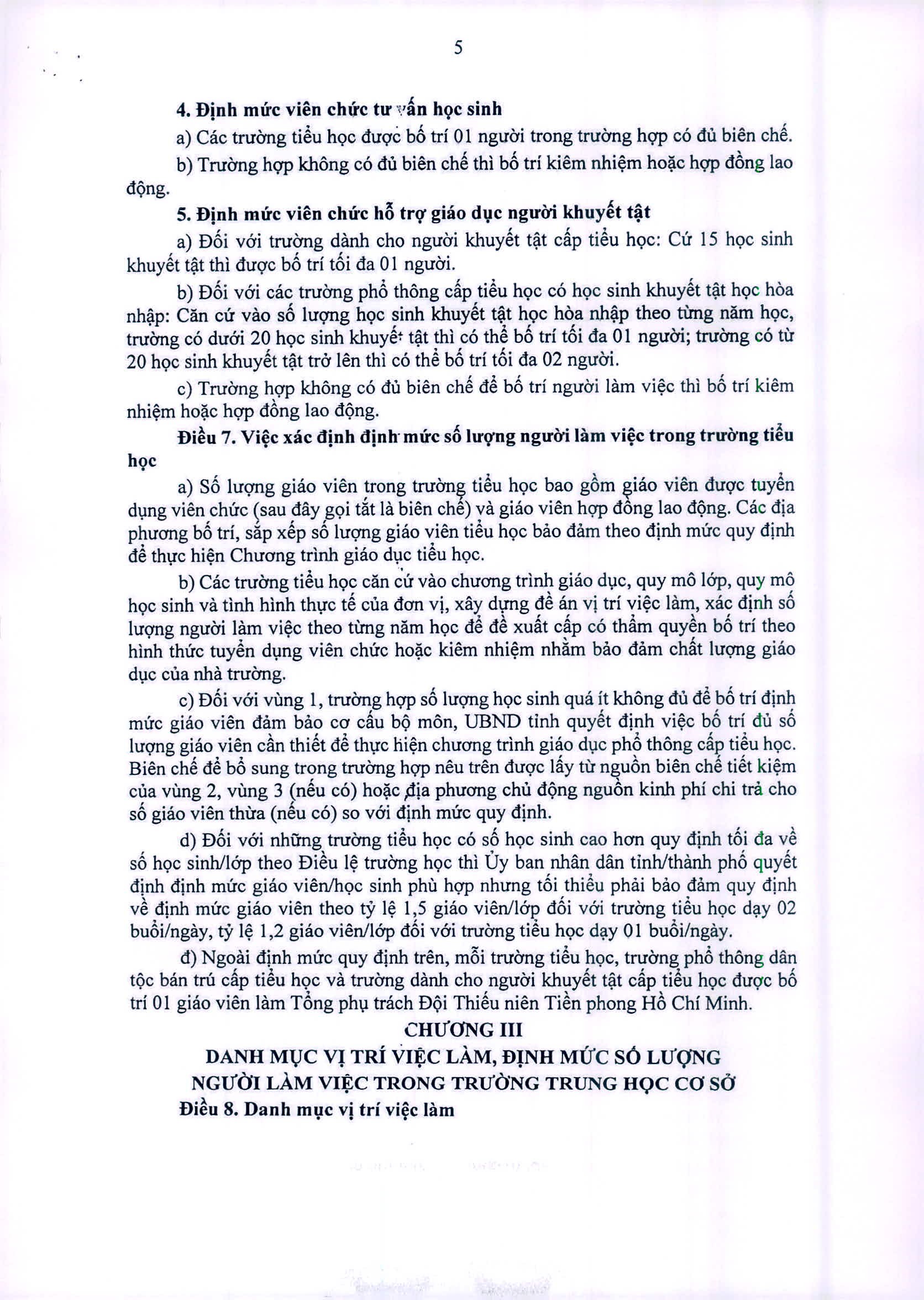 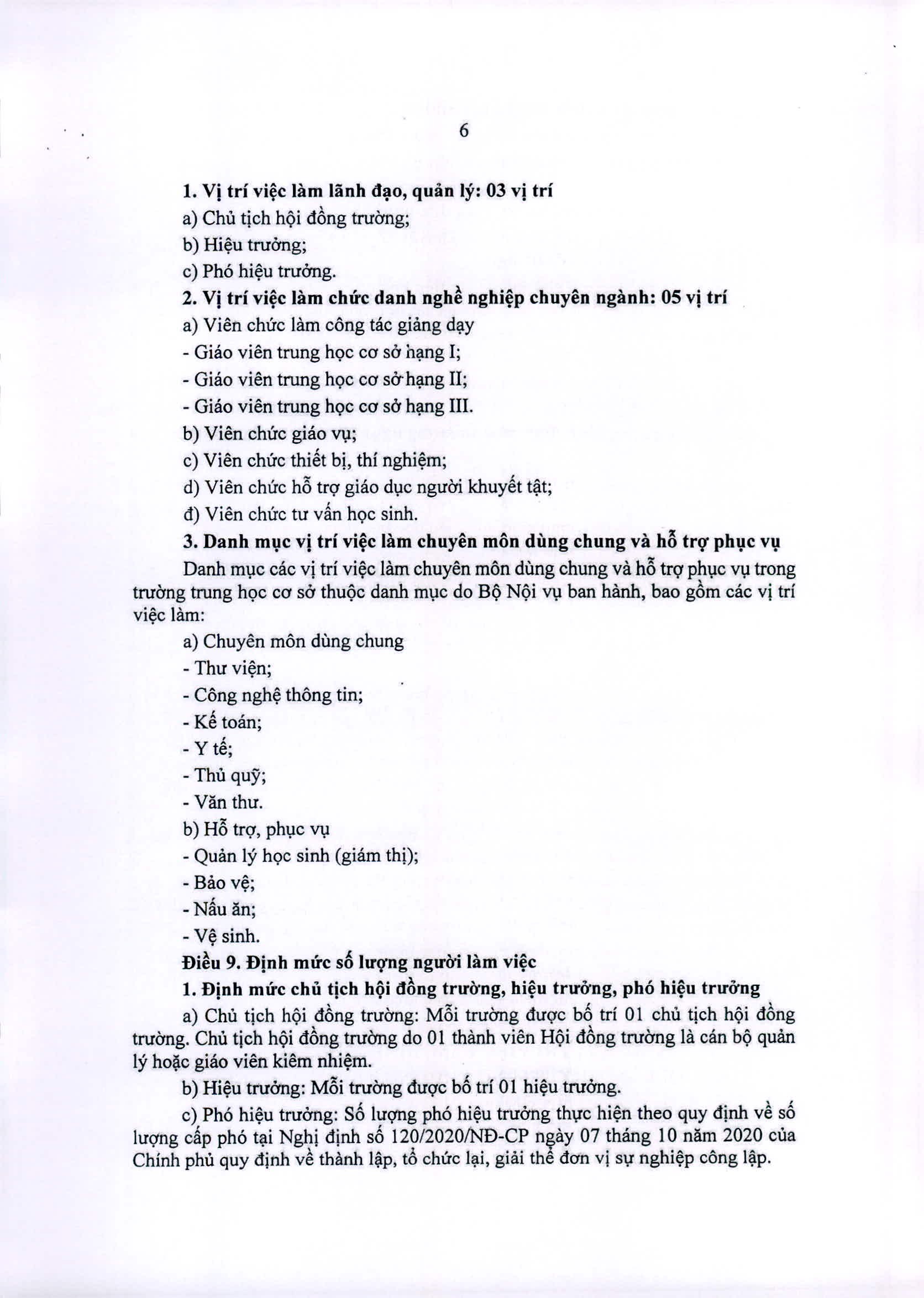 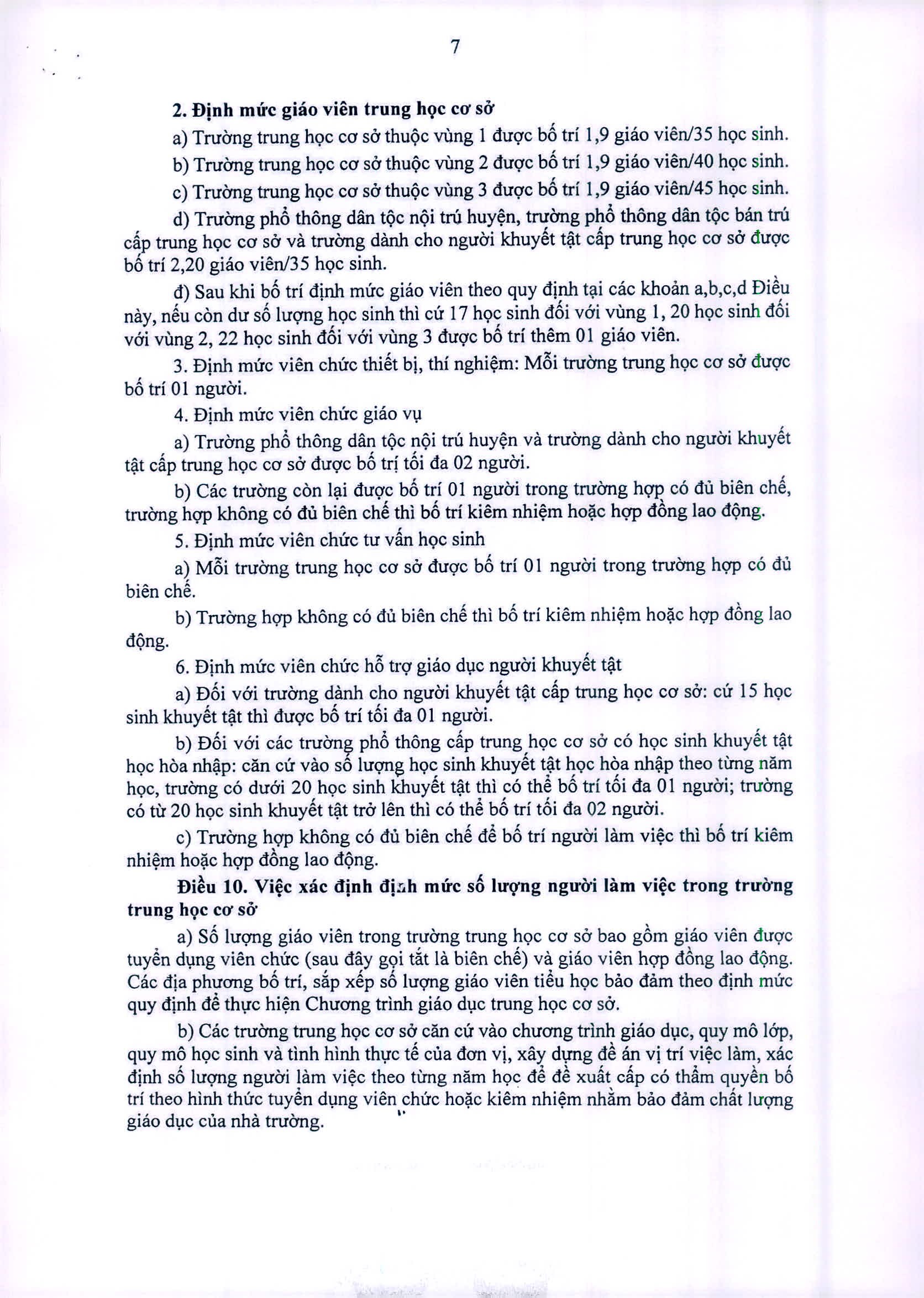 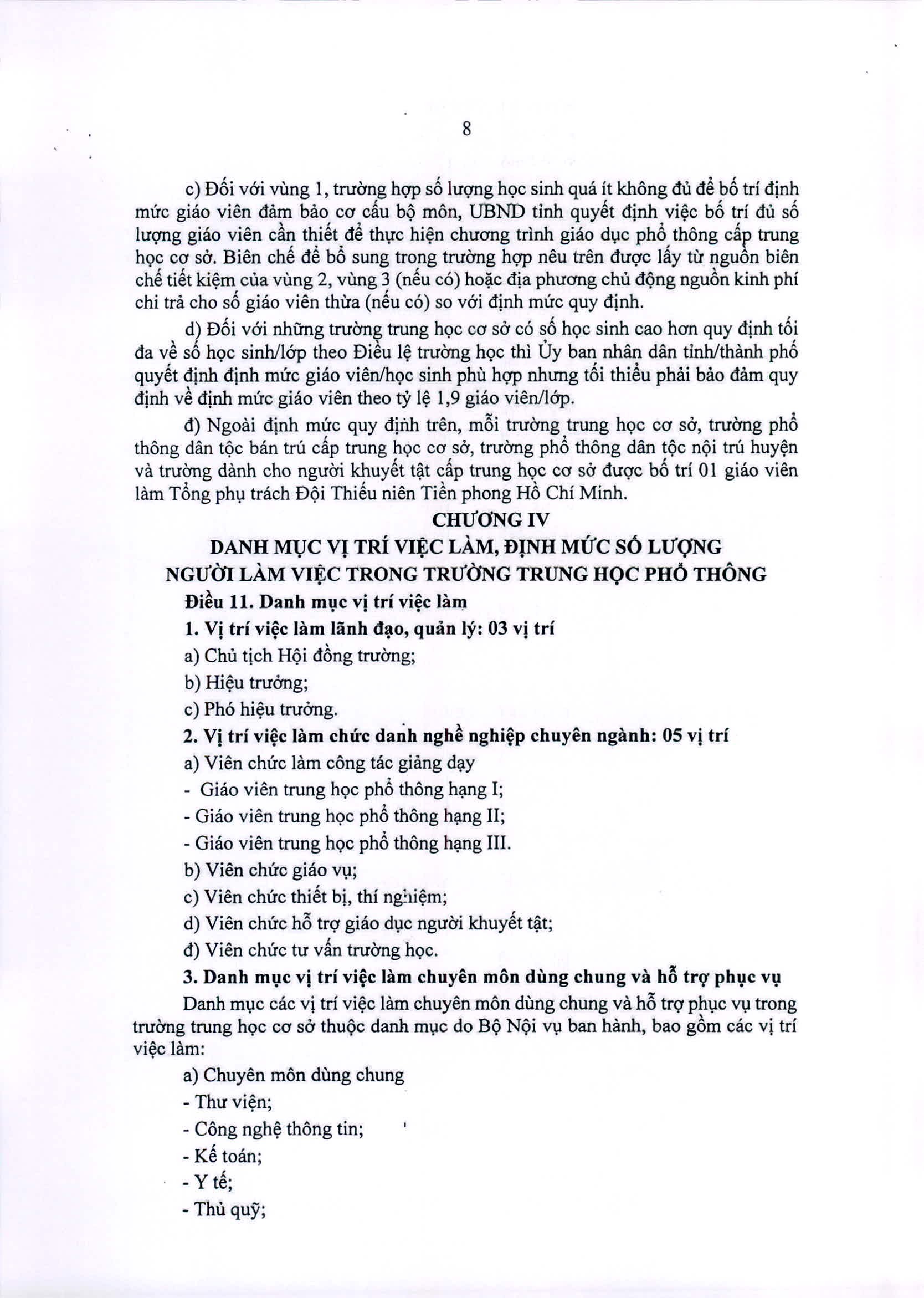 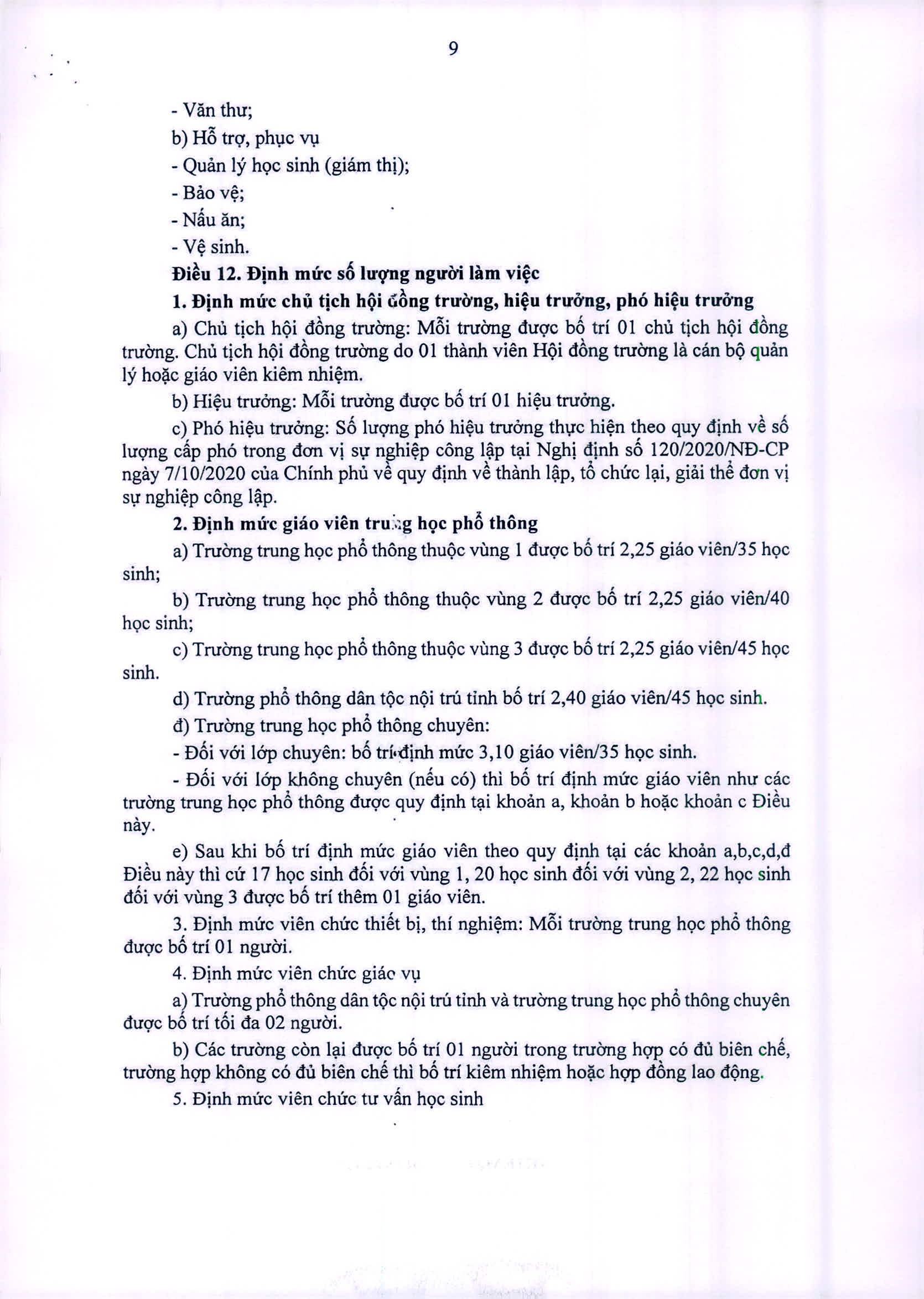 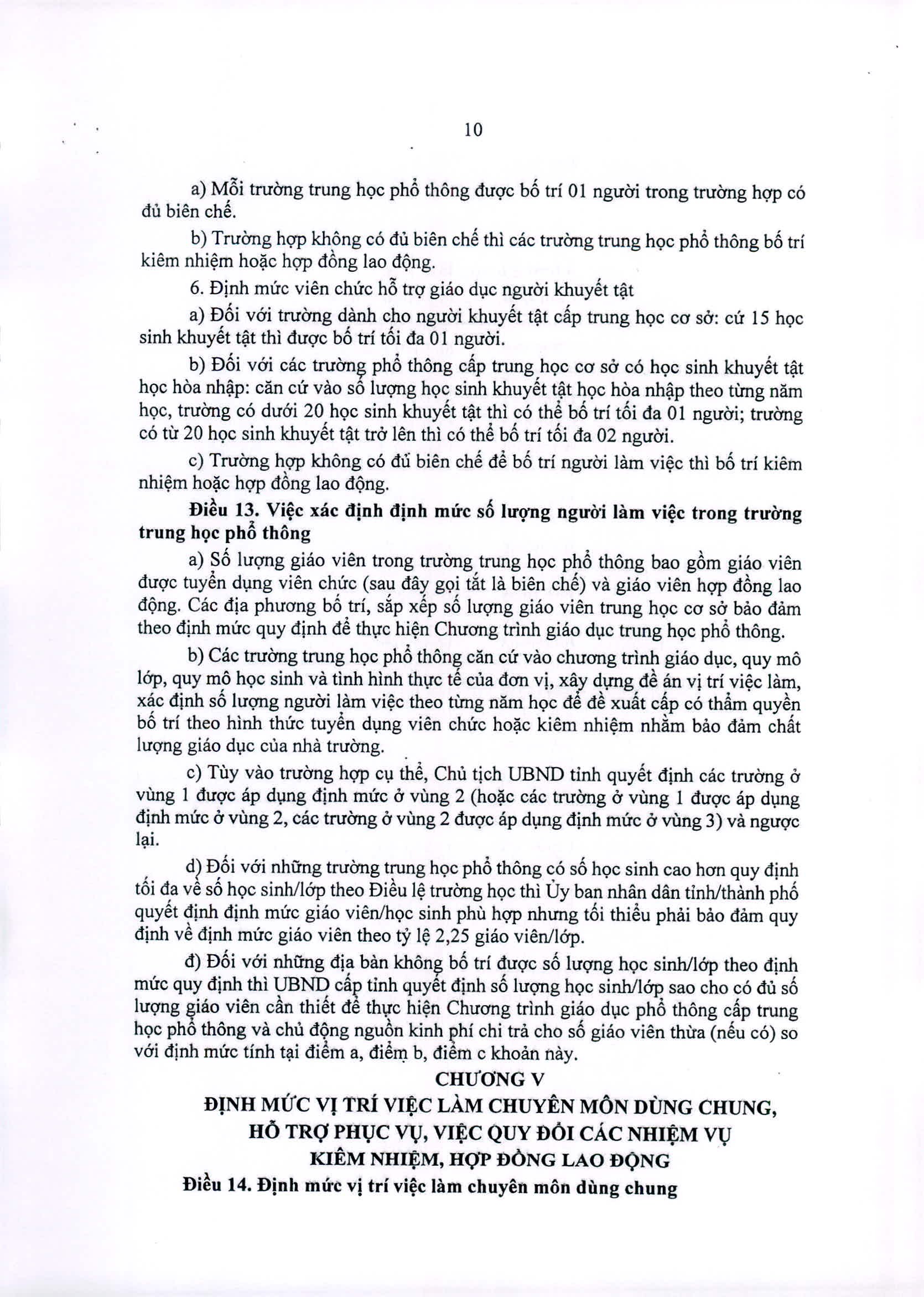 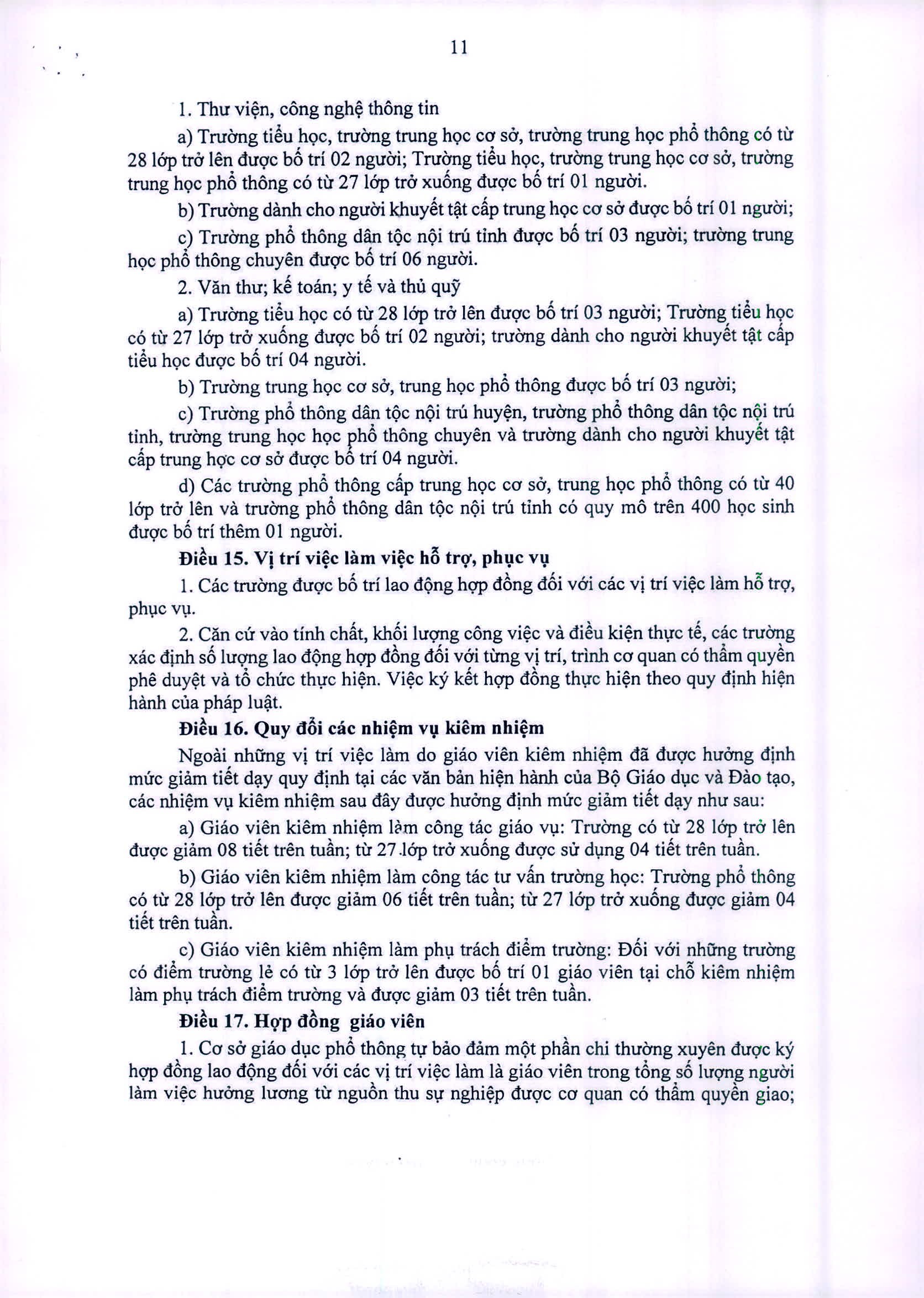 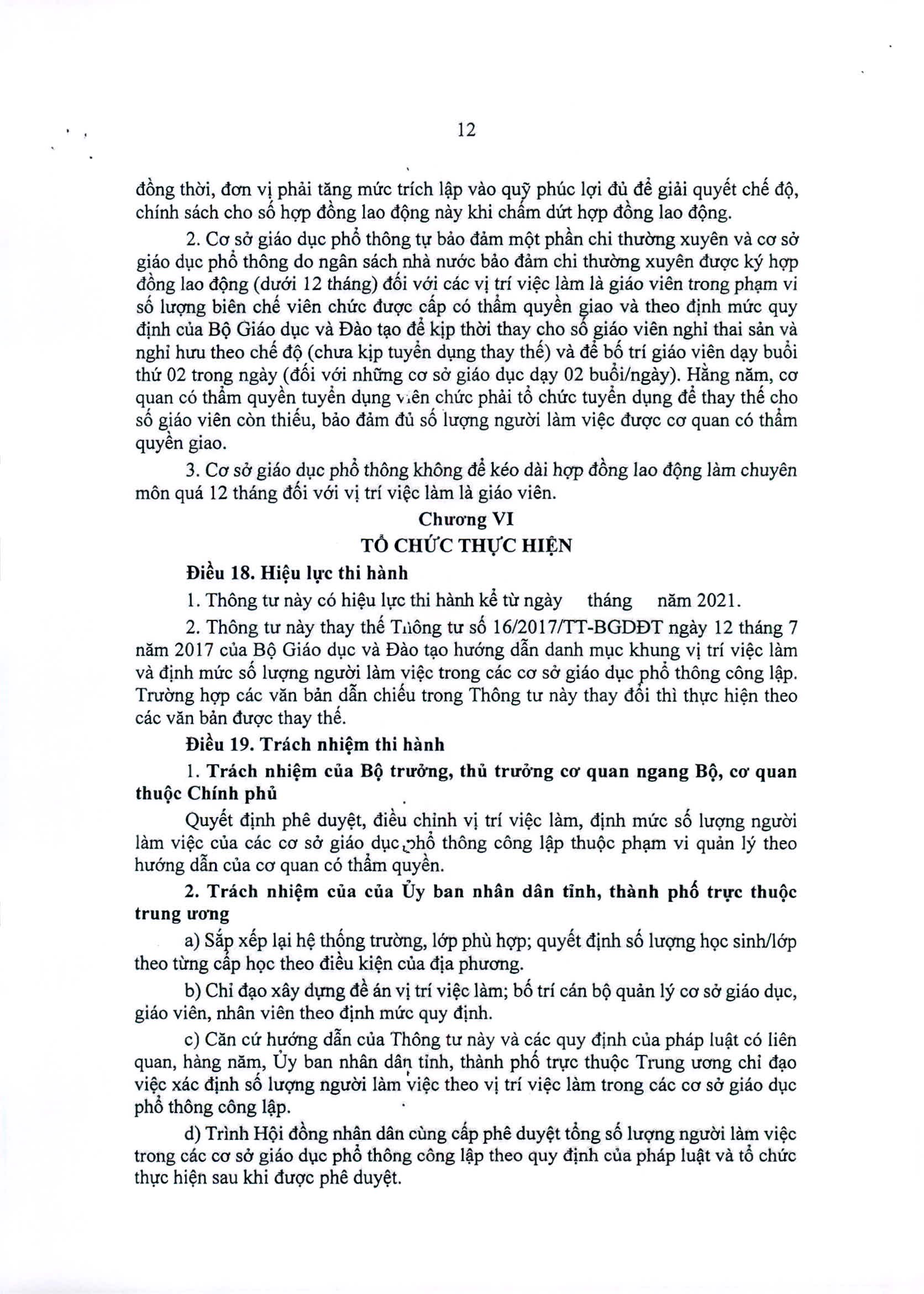 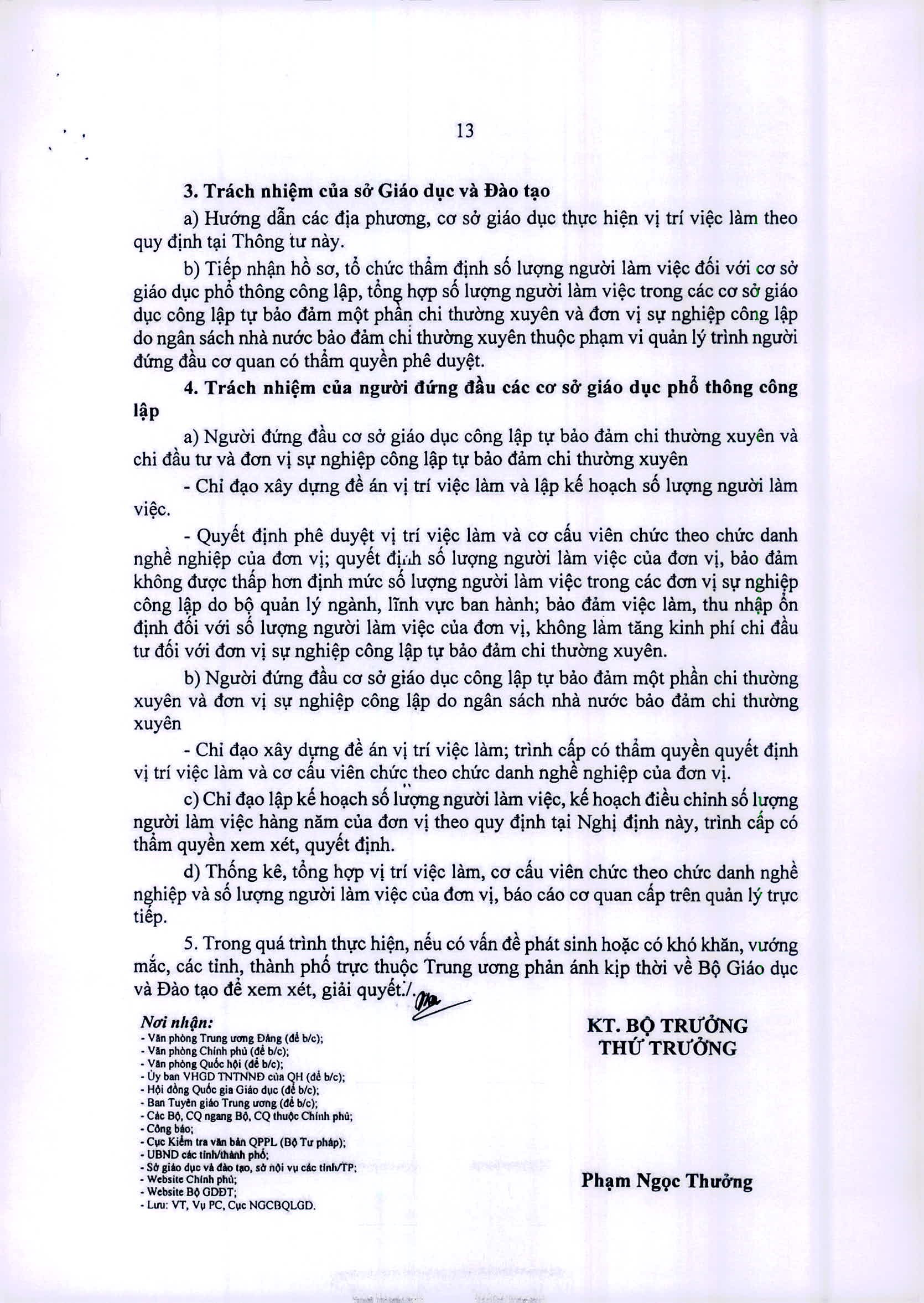 